Publicado en  el 17/02/2017 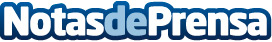 La UE declara Extremadura región libre de brucelosis ovina y caprinaLa Comisión Europea ha publicado esta semana una resolución en la que reconoce a la Comunidad Autónoma de Extremadura como oficialmente indemne de brucelosis ovina y caprina.Datos de contacto:Nota de prensa publicada en: https://www.notasdeprensa.es/la-ue-declara-extremadura-region-libre-de Categorias: Extremadura Otras ciencias http://www.notasdeprensa.es